Prírodoveda 4. ročník 17.3- 19.3.2020 Úloha1: Pátranie po stopách prírodných spoločenstiev. Prečítaj si text a ak máš možnosť prepíš si ho do zošita, alebo na papier. Nauč sa základné definície a rozdelenie spoločenstiev. Prírodné spoločenstváRastliny, živočíchy aj huby potrebujú pre svoj život základné životné podmienky: pôda, voda, svetlo, teplo a vzduch. Rastliny, živočíchy a huby vyžadujú rôzne životné podmienky. Rastliny,  živočíchy a huby, ktoré potrebujú podobné životné podmienky, vytvárajú prírodné spoločenstvá.Rozoznávame tieto prírodné spoločenstvá: lesné spoločenstvo- životným  prostredím je les,spoločenstvo lúk- životným prostredím sú lúky,spoločenstvo polí- životným prostredím sú polia,vodné spoločenstvo- životným prostredím je voda.Prírodné spoločenstvo tvoria  rastliny, živočíchy a huby, ktoré žijú v spoločenskom životnom prostredí a sú od seba vzájomne závislé.Úloha2: Napíš do prázdnych plôšok, čo ti napadne, keď počuješ slovné spojenie životné prostredie:Úloha3: Dopíš na linajky pod  obrázkami názvy prírodných spoločenstiev.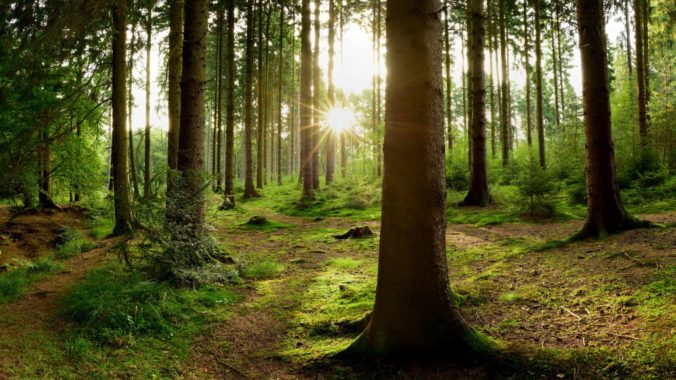 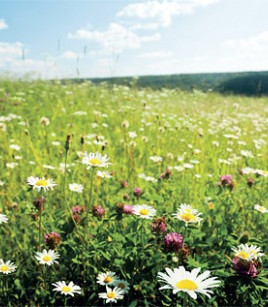 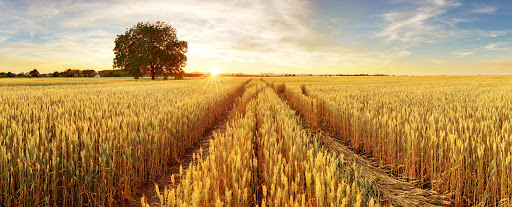 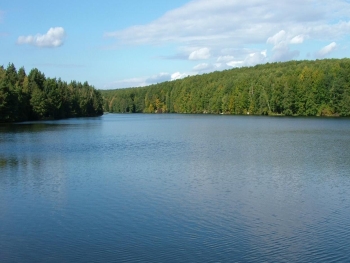 Úloha4: Ku každej plodine napíš jej názov: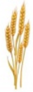 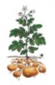 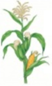 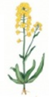 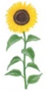 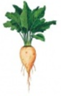 Úloha 5: Pomenuj rastliny a živočíchy na obrázkoch. Pomôž si legendou.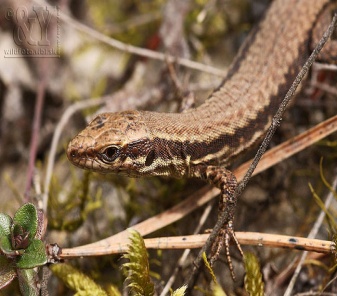 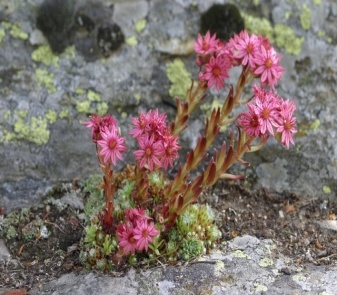 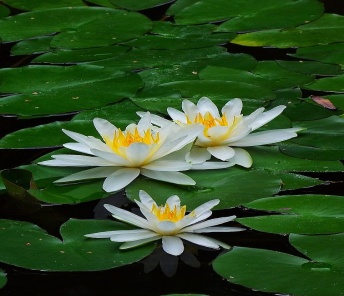 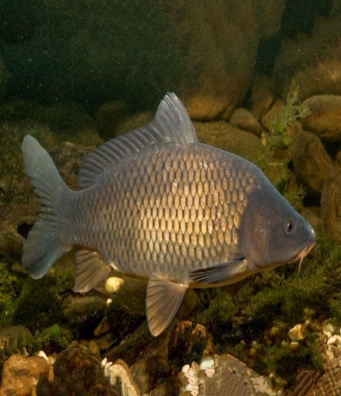 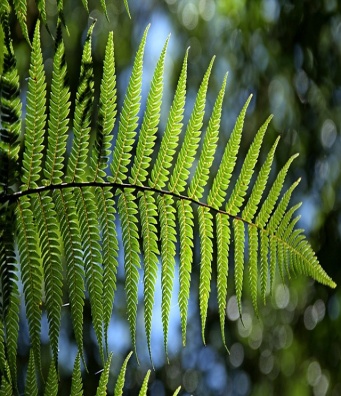 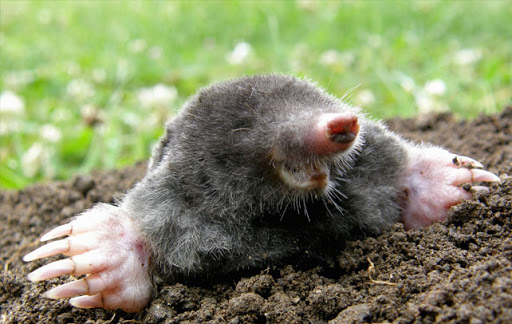 Legenda:jašterica múrová       4. kapor obyčajnýskalnica horská       5. papraď samčialekno biele       6. krt obyčajný